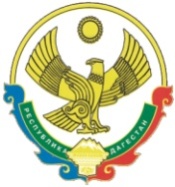 РЕСПУБЛИКА  ДАГЕСТАНСОБРАНИЕ   ДЕПУТАТОВГОРОДСКОГО ОКРУГА «ГОРОД КАСПИЙСК»368300, РД, г. Каспийск, ул. Орджоникидзе, 12, тел. 8 (246) 5-10-67, факс 8 (246) 5-10-67 сайт: kasp.info@yandex.ru.	29 декабря 2015 года        РЕШЕНИЕ №24                                     6-ой очередной сессии Собрания                            депутатов городского округа «город Каспийск»                                                         шестого созыва«О бюджете городского округа «город  Каспийск» на 2016 год».               В соответствии со статьей 52 Федерального закона от 06 октября                   2003 года № 131-ФЗ «Об общих принципах организации местного самоуправления в Российской Федерации» и статей 30 и 55 Устава городского округа «город  Каспийск»  Собрание депутатов городского округа «город Каспийск»РЕШАЕТ:1. Утвердить бюджет муниципального образования городской округ «город Каспийск» на 2016 год по доходам и расходам в сумме                         963220,5 тыс.руб., в том числе объем межбюджетных трансфертов, получаемых из Республиканского бюджета   в сумме – 592342,1 тыс. руб. (приложение №1).2.  Утвердить дополнительный норматив зачисления налога на доходы физических лиц в бюджет муниципального образования «город Каспийск»                  в размере 1%.4. Доходы от уплаты в 2015 году акцизов на автомобильный и прямогонный бензин, дизельное топливо, моторные масла для дизельных и (или) карбюраторных (инжекторных) двигателей, зачисляемые в республиканский бюджет Республики Дагестан через уполномоченный территориальный орган Федерального казначейства, направляются в размере 10% на создание муниципальных дорожных фондов. 5.  Установить норматив зачисления в местный бюджет доходов от уплаты в 2016 году акцизов на автомобильный и прямогонный бензин дизельное топливо, моторные масла для дизельных и (или) карбюраторных (инжекторных) двигателей в размере 1,13%6. Установить, что 10%-ные отчисления от прибыли муниципальных унитарных предприятий, остающиеся в распоряжении предприятий, после уплаты налогов и иных обязательных платежей в бюджет, зачисляются в доход бюджета муниципального образования.7. Установить нормативы отчислений неналоговых доходов в бюджет муниципального образования «город Каспийск» согласно приложению № 28. Закрепить источники доходов местного бюджета за администраторами доходов местного бюджета, осуществляющими контроль за правильностью исчисления, полнотой и своевременностью уплаты, начисление, учет,взыскание  и принятие решений о возврате (зачете) излишне уплаченных (взысканных) платежей в бюджет, пеней и штрафов по ним (приложение №3).9. Утвердить перечень главных администраторов доходов бюджета городского округа «город Каспийск» (приложение №4).        10. Согласно приказа МФ РФ  №145 от 30.12.2008 года,  определить администратором доходов бюджета для зачисления межбюджетных трансфертов (дотаций, субсидий, субвенций) финансовое управление  Администрации городского округа.11. Администрация муниципального образования вправе, в случае изменений функций администраторов, уточнять закрепленные за ними основные источники местного бюджета, предусмотренные приложением №5.12.    Учесть в местном бюджете на 2016год поступления доходов по основным источникам согласно приложению № 6   к настоящему Решению.13. Утвердить общий объем бюджетных ассигнований на исполнение публичных нормативных обязательств на 2016 год в сумме 47628,0,0 тыс. руб..14. Утвердить ведомственную структуру расходов бюджета муниципального образования на 2016 год к настоящему Решению.15. Утвердить распределение бюджетных ассигнований на 2016 год  по разделам, подразделам, целевым статьям и видам расходов, классификации расходов бюджета  Российской федерации, согласно приложению № 7к настоящему  Решению.16.  Администрация городского округа «город Каспийск» не вправе принимать в 2016 году решения, приводящие к увеличению численности муниципальных служащих и работников муниципальных учреждений и организаций, финансируемых из бюджета муниципального образования.17. Установить, что в 2016 году предоставление налоговых кредитов, рассрочек, отсрочек по уплате налогов и сборов в местный бюджет осуществляется в пределах финансового года в размере не более 1 % от объема доходов местного бюджета (без учета безвозмездных перечислений и доходов от предпринимательской и иной приносящей доход деятельности).18. В ходе исполнения бюджета по представлению главных распределителей бюджета вносятся изменения: - в ведомственную структуру расходов городского бюджета в случае передачи полномочий по финансированию отдельных учреждений, мероприятий или видов расходов;- в ведомственную, функциональную и экономическую структуры расходов городского бюджета, путем уменьшения ассигнований на сумму израсходованными получателями бюджетных средств незаконно или не по целевому назначению – по предписаниям Министерства финансов РД и Счетной палаты РД контрольно-ревизионного управления МФ РФ по РД;- в ведомственную, функциональную и экономическую структуру местного бюджета расходов – в случае образования в ходе исполнения бюджета экономии по отдельным разделам, подразделам, целевым статьям, видам расходов и статьям экономической классификации расходов бюджетов РФ:- в ведомственную, функциональную и экономическую структуру расходов местного бюджета – на суммы средств, дополнительно поступающих из республиканского и федерального бюджетов в виде субвенций и субсидий;- в иных случаях, установленных бюджетным законодательством Российской Федерации и Республики Дагестан.19. Нормативные правовые акты, принятые после вступления в силу настоящего решения и влекущие дополнительные расходы, не предусмотренные в настоящем решении, должны содержать нормы, предусматривающие источник их финансирования в текущем году.Нормативные акты, влекущие дополнительные расходы за счет средств местного бюджета на 2016 год, а также сокращающие его доходную базу, реализуются и применяются только при наличии соответствующих источников дополнительных поступлений в местный бюджет, и (или) при сокращении расходов по конкретным статьям местного бюджета на 2016 год, а также после внесения соответствующих изменений в настоящее решение.В случае если реализация правового акта не в полном объеме обеспечена источниками финансирования, определенными в местном бюджете, такой правовой акт реализуется и применяется в пределах средств, предусмотренных настоящим решением.20. Орган местного самоуправления муниципального образования вправе направлять остатки бюджетных средств по состоянию на 1.01.2016 года, а так же дополнительно полученные доходы в процессе исполнения бюджета на дополнительные расходы, не предусмотренные в бюджете, после утверждения их на Сессии городского собрания (ст.232 БК РФ). 21. Не использованные в 2015 году целевые средства, переданные из Республиканского бюджета, подлежат возврату в доход республиканского бюджета Республики Дагестан.22. Опубликовать настоящее Решение в городской газете «Трудовой Каспийск».  Глава городского округа     «город Каспийск»                                                                   М.С.Абдулаев Председатель Собрания депутатовгородского округа «город Каспийск»                                       А.Д. Джаватов